KARTA PRZEDMIOTUUwaga: student otrzymuje ocenę powyżej dostatecznej, jeżeli uzyskane efekty kształcenia przekraczają wymagane minimum.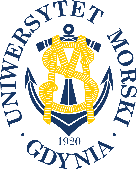 UNIWERSYTET MORSKI W GDYNIWydział Zarządzania i Nauk o Jakości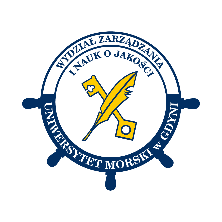 Kod przedmiotuNazwa przedmiotuw jęz. polskimPODSTAWY PROCESÓW TECHNOLOGICZNYCHKod przedmiotuNazwa przedmiotuw jęz. angielskimTHE BASICS OF TECHNOLOGICAL PROCESSESKierunekNauki o JakościSpecjalnośćprzedmiot kierunkowyPoziom kształceniastudia drugiego stopniaForma studiówstacjonarneProfil kształceniaogólnoakademickiStatus przedmiotuobowiązkowyRygoregzaminSemestr studiówLiczba punktów ECTSLiczba godzin w tygodniuLiczba godzin w tygodniuLiczba godzin w tygodniuLiczba godzin w tygodniuLiczba godzin w semestrzeLiczba godzin w semestrzeLiczba godzin w semestrzeLiczba godzin w semestrzeSemestr studiówLiczba punktów ECTSWCLPWCLPI4115Razem w czasie studiówRazem w czasie studiówRazem w czasie studiówRazem w czasie studiówRazem w czasie studiówRazem w czasie studiów15151515Wymagania w zakresie wiedzy, umiejętności i innych kompetencjiWiedza i umiejętności z zakresu przedmiotów: matematyka, fizyka, chemia, bezpieczeństwo i higiena pracy, biochemia, mikrobiologia.Cele przedmiotuZapoznanie studentów z podstawowymi procesami technologicznymi stosowanymi w produkcji żywności.Osiągane efekty uczenia się dla przedmiotu (EKP)Osiągane efekty uczenia się dla przedmiotu (EKP)Osiągane efekty uczenia się dla przedmiotu (EKP)SymbolPo zakończeniu przedmiotu student:Odniesienie do kierunkowych efektów uczenia sięEKP_01posiada podstawową wiedzę o współczesnych wyzwaniach, jakie stoją nowoczesnym przetwórstwem żywności.NK_W05, NK_U01EKP_02charakteryzuje podstawowe operacje obróbki wstępnej różnych surowców i charakteryzuje ich przydatność technologiczną.NK_W07, NK_U04 EKP_03zna zasady przebiegu podstawowych procesów mechanicznych, termicznych, dyfuzyjnych, oraz operacji fizykochemicznych stosowanych w przetwórstwie żywności.NK_W06, NK_W07, NK_U06, NK_U11EKP_04charakteryzuje przydatność różnych metod utrwalania żywności i wyjaśnia ich wpływ na trwałość i bezpieczeństwo żywności.NK_W07, NK_U06,EKP_05potrafi na podstawie zebranych informacji wykonać proste obliczenia procesowe oraz potrafi interpretować uzyskane wyniki, poprawnie formułując wnioski.NK_W07, NK_U06, NK_K03Treści programoweLiczba godzinLiczba godzinLiczba godzinLiczba godzinOdniesienie do EKPTreści programoweWCLPOdniesienie do EKPRola podstawowych procesów technologicznych w gospodarce żywnościowej.2EKP_01Podstawy procesów mechanicznych.4EKP_03, EKP_05Podstawy procesów termicznych w produkcji żywności.3EKP_03, EKP_05Charakterystyka podstawowych procesów dyfuzyjnych. 2EKP_03, EKP_05Charakterystyka procesów i operacji fizykochemicznych. 2EKP_03, EKP_05Charakterystyka wybranych metod utrwalania żywności.2EKP_04, EKP_05Łącznie godzin15Metody weryfikacji efektów uczenia się dla przedmiotuMetody weryfikacji efektów uczenia się dla przedmiotuMetody weryfikacji efektów uczenia się dla przedmiotuMetody weryfikacji efektów uczenia się dla przedmiotuMetody weryfikacji efektów uczenia się dla przedmiotuMetody weryfikacji efektów uczenia się dla przedmiotuMetody weryfikacji efektów uczenia się dla przedmiotuMetody weryfikacji efektów uczenia się dla przedmiotuMetody weryfikacji efektów uczenia się dla przedmiotuMetody weryfikacji efektów uczenia się dla przedmiotuSymbol EKPTestEgzamin ustnyEgzamin pisemnyKolokwiumSprawozdanieProjektPrezentacjaZaliczenie praktyczneInneEKP_01XEKP_02XEKP_03XEKP_04XEKP_05XKryteria zaliczenia przedmiotuStudent pozna wszystkie realizowane treści programowe przedmiotu. Egzamin pisemny testowy – uzyskanie, co najmniej 60% punktów z egzaminu pisemnego testowego. Nakład pracy studentaNakład pracy studentaNakład pracy studentaNakład pracy studentaNakład pracy studentaNakład pracy studentaForma aktywnościSzacunkowa liczba godzin przeznaczona na zrealizowanie aktywnościSzacunkowa liczba godzin przeznaczona na zrealizowanie aktywnościSzacunkowa liczba godzin przeznaczona na zrealizowanie aktywnościSzacunkowa liczba godzin przeznaczona na zrealizowanie aktywnościSzacunkowa liczba godzin przeznaczona na zrealizowanie aktywnościForma aktywnościWCLLPGodziny kontaktowe15Czytanie literatury43Przygotowanie do zajęć ćwiczeniowych, laboratoryjnych, projektowychPrzygotowanie do egzaminu, zaliczenia38Opracowanie dokumentacji projektu/sprawozdaniaUczestnictwo w zaliczeniach i egzaminach2Udział w konsultacjach 2Łącznie godzin100Sumaryczna liczba godzin dla przedmiotu100100100100100Sumaryczna liczba punktów ECTS dla przedmiotu44444Liczba godzinLiczba godzinLiczba godzinECTSECTSObciążenie studenta związane z zajęciami praktycznymiObciążenie studenta na zajęciach wymagających bezpośredniego udziału nauczycieli akademickich19191911Literatura podstawowaMitek M., Leszczyński K. (red.), Wybrane zagadnienia z technologii żywności pochodzenia roślinnego Wydawnictwo SGGW, Warszawa 2014Hajduk E., Ogólna technologia żywności, Wydawnictwo Uniwersytetu Rolniczego w Krakowie, Kraków 2010Palich P., (red.), Podstawy inżynierii i technologii żywności, Wyd. AM, Gdynia 2007Pijanowski E., Dłużewski M., Dłużewska A., Ogólna technologia żywności, WNT, Warszawa 1997Literatura uzupełniającaGruda Z., Postolski J., Zamrażanie żywności, WNT, Warszawa 1999Osoba odpowiedzialna za przedmiotOsoba odpowiedzialna za przedmiotdr hab. inż. Millena Ruszkowska, prof. UMGKZJPozostałe osoby prowadzące przedmiotPozostałe osoby prowadzące przedmiot--